Education Committee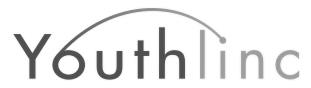 Everyone on the committee should take a picture of this worksheet! Text a photo of this worksheet to your Team Leader! What is the best way to reach everyone (text, call, social media, etc.)? What is the second best way to reach everyone? What is our expectation for each other when it comes to communication as a committee?What does our committee need to do to prepare for the March team meeting?              Delegation of tasks (who is going to do what?):Brainstorm how you will make English Camp run in-country (think about how many people are on your team, how many sessions you will need, etc.). If you do not understand the structure of English camp call over one of your presenters to help re-explain.Will our committee need to collect any donations or organize drives (education supplies, books, pencils, etc.)? Brainstorm and delegate ideas below. Your Team Leader can check with In-Country Coordinator to see if the school has specific needs.Delegation of tasks (who is going to do what?):What questions do we have for your Team Leader?Other notes: